ประกาศองค์การบริหารส่วนตำบลโนนแดงเรื่อง   ราคากลางโครงการลอกลำห้วยเจียบตอนล่าง บ้านระหันค่าย  หมู่ที่  ๗ ............................................................................ด้วยองค์การบริหารส่วนตำบลโนนแดง  ได้ดำเนินการจัดทำราคากลางโครงการลอกลำห้วยเจียบ ตอนล่าง บ้านระหันค่าย  หมู่ที่  ๗   เพื่อใช้ในการดำเนินการจัดหาพัสดุ  ซึ่งคณะกรรมการกำหนดราคากลางได้พิจารณาราคากลางโครงการเสร็จเรียบร้อยแล้วดังนี้  โครงการลอกลำห้วยเจียบตอนล่าง บ้านระหันค่าย  หมู่ที่  ๗  ลักษณะงานขุดลอกลำห้วยเจียบ ตอนล่าง  พื้นที่ขุดลอก ๑๐,๐๐๐  ตารางเมตร  ความลาดเอียง  ๑ : ๒  ลึกโดยเฉลี่ย  ๓.๐๐  เมตร   ปริมาตรดินขุดลอก  ๒๕,๒๐๐  ลูกบาศก์เมตร  ดินที่เหลือนำไปทิ้งในที่สาธารณะ ตามคณะกรรมการกำหนด  พร้อมป้ายโครงการ ๑ ป้าย  รายละเอียดตามแบบแปลนที่ อบต. กำหนด   ราคากลาง  ๕๐๐,๐๐๐ บาท(ห้าแสนบาทถ้วน)ดังนั้น  องค์การบริหารส่วนตำบลโนนแดงจึงขอประกาศราคากลางโครงการลอกลำห้วยเจียบตอนล่าง บ้านระหันค่าย  หมู่ที่  ๗  เพื่อให้ประชาชนและผู้สนใจทราบโดยทั่วกัน		ประกาศ  ณ  วันที่  ๑๙  เดือน  พฤษภาคม  พ.ศ.  ๒๕๕๙						(ลงชื่อ)							(นายไพโรจน์  พัฒนเดชากูล)						   นายกองค์การบริหารส่วนตำบลโนนแดงตาราง ปปช.๐๑ตารางแสดงวงเงินงบประมาณที่ได้รับจัดสรรและราคากลางในงานจ้างก่อสร้าง         ๑.  ชื่อโครงการ   โครงการลอกลำห้วยเจียบตอนล่าง บ้านระหันค่าย  หมู่ที่  ๗  หน่วยงานเจ้าของโครงการ สำนักงานปลัดองค์การบริหารส่วนตำบลโนนแดง  อำเภอโนนแดง  จังหวัดนครราชสีมา๒.   วงเงินงบประมาณที่ได้รับจัดสรร   ๕๐๐,๐๐๐  บาท(ห้าแสนบาทถ้วน)๓.    ลักษณะงานโดยสังเขป   ขุดลอกลำห้วยเจียบตอนล่าง  พื้นที่ขุดลอก ๑๐,๐๐๐  ตารางเมตร  ความลาดเอียง  ๑ : ๒  ลึกโดยเฉลี่ย  ๓.๐๐  เมตร   ปริมาตรดินขุดลอก  ๒๕,๒๐๐  ลูกบาศก์เมตร  ดินที่เหลือนำไปทิ้งในที่สาธารณะ ตามคณะกรรมการกำหนด  พร้อมป้ายโครงการ ๑ ป้าย  รายละเอียดตามแบบแปลนที่ อบต. กำหนด๔.  ราคากลางคำนวณ ณ วันที่ ๑๗ พฤษภาคม  ๒๕๕๙   เป็นเงิน   ๕๐๐,๐๐๐  บาท      (ห้าแสนบาทถ้วน)๕.   บัญชีประมาณการราคากลาง      ๕.๑  แบบ ปร.๔      ๕.๒  แบบ ปร.๕            ๖.  รายชื่อคณะกรรมการกำหนดราคากลาง            นางสาวประยูร  สร้อยเพชร์       หัวหน้าสำนักงานปลัด             ประธานกรรมการ            นายธานี  นวมาลย์                  นายช่างโยธาชำนาญงาน                    กรรมการ            นายพชร  ขัติยพงศ์                  เจ้าพนักงานธุรการปฏิบัติงาน              กรรมการ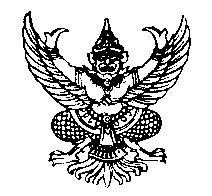 